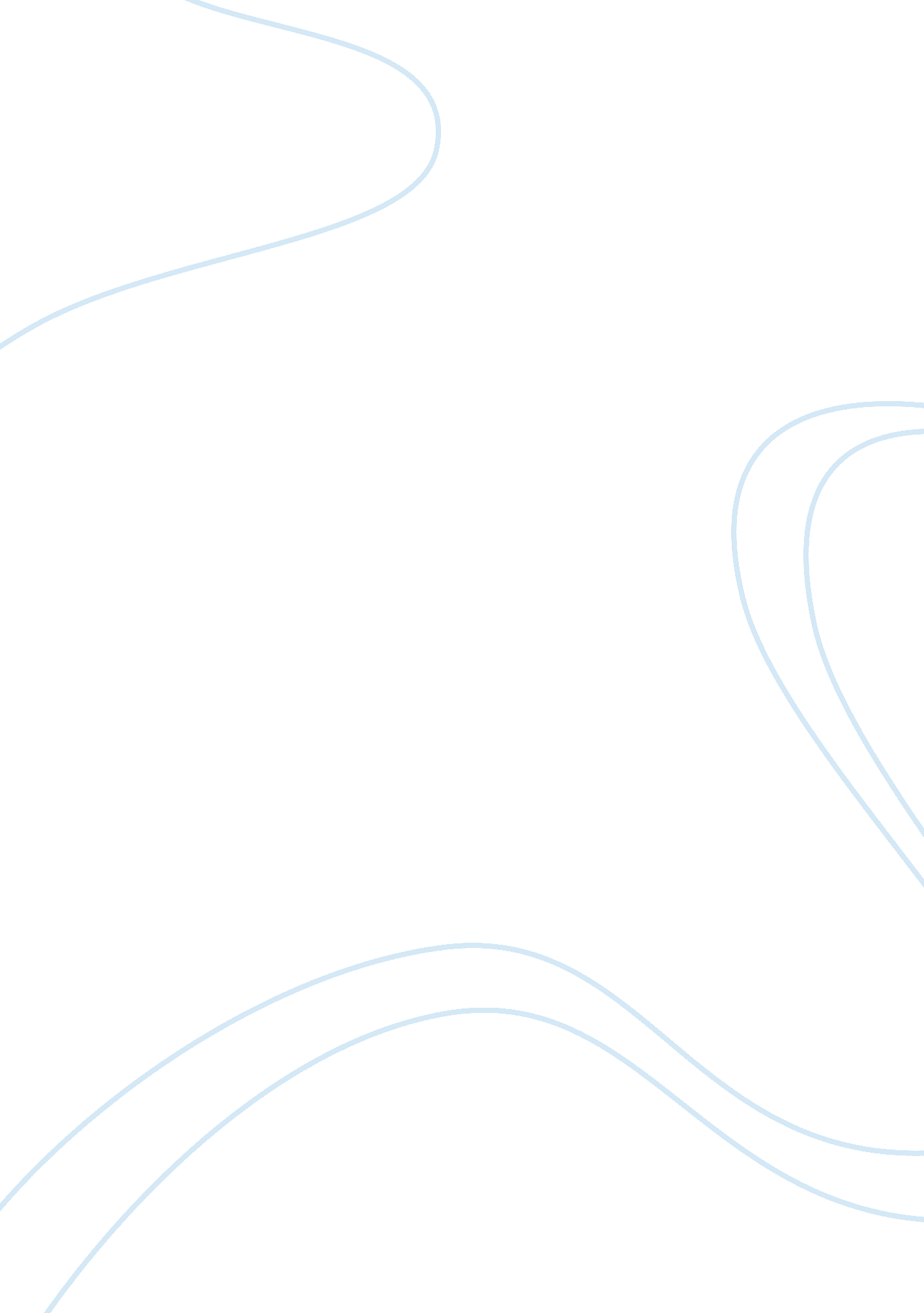 Comparison of microled vs oled screens of apple and samsungBusiness, Company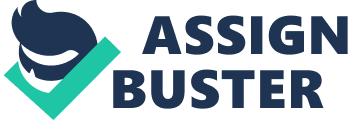 Apple is utilizing a mystery office in California to outline and produce model MicroLED screens, as per a report from Bloomberg. Specialists are said to have delivered completely practical Apple Watch-sized MicroLED screens at the office, with a view to utilizing the innovation industrially without precedent for the watch. The Apple Watch at present uses OLED screens from LG Display. MicroLED is a complex new emissive show innovation where, similar to OLED, every pixel emits its own particular light as opposed to depending on backdrop illumination for the whole board. This can give MicroLED fantastic complexity, control effectiveness, and review points without OLED’s bargains on splendor or life span. Samsung is likewise dealing with MicroLED and flaunted a 146-inch particular TV utilizing the innovation at CES in January. The TV, named “ The Wall,” will as far as anyone knows go at a bargain in August, albeit no cost has been declared. Apple’s enthusiasm for MicroLED innovation has been set up for quite a while. It purchased the startup LuxVue in 2014, and there have been numerous consequent reports on how the buy may be put to utilize. A year ago Nikkei said that Apple intended to utilize MicroLED in the Apple Watch, distinguishing an office in Taoyuan, Taiwan as being committed to the tech’s improvement. The office was already claimed by Qualcomm and utilized for Mirasol shows. Bloomberg hypothesizes that if Apple somehow managed to ace the outline of MicroLED to the point where it could be mass-delivered for use in standard gadgets, it’d be the first run through Apple can configuration screens “ end-to-end.” But since the report likewise takes note of that Apple will probably need to outsource the real assembling of its screens, the outcome may not be excessively unique, making it impossible to what happens today, where organizations like Samsung and LG Display create LCD and OLED boards to Apple’s plans and particulars. Now, however, MicroLED is definitely not a develop innovation, and Apple’s turn into really fabricating screens itself — even at a little scale for testing purposes — is additional confirmation of the organization needing to have to a greater extent a say in what goes into its items. On the off chance that Apple can ace certain parts of outlining MicroLED screens and remain quiet about its leaps forward for whatever length of time that conceivable, it might in any case have the capacity to hold preferences in quality regardless of whether the boards must be made by another person.” 